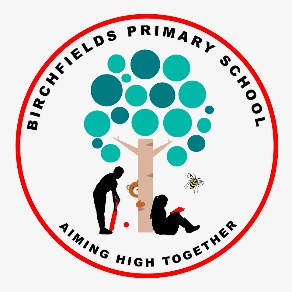 Birchfields music clubs 2022-23Autumn termClub letters can be found in the music room.Please make sure a permission slip is filled in and returned to Mr Bradley (where necessary).Please take note of the timings of different clubs.ClubsPlease note: some clubs have a limited number of spaces.Morning Lunch After schoolMondayKS2 exams3:15pm – 4:15pmTuesdayKS2 rock band3:15pm – 4:30pmWednesdayThursdayYear 2 choir12:20pm – 12:40pmStarts 22/09/22KS2 choir3:15pm – 4:30pmFridayKS2 piano8:15am - 8:45amKS2 Guitar/ukulele1:00pm - 1:25pmKS2 drumming3:15pm – 3:45pm